DZIEN DOBRY DZIEWCZYNKI Mam nadzieję, że weekend u was był tak samo ciepły i przyjemny jak u mnie.Zaczynamy kolejny tydzień nauczania na odległość. Jak już wiecie do szkoły wracamy dopiero 24 maja, więc musimy działać tak jak do tej pory. Jestem z was dumna, że tak ładnie pracujecie i pomagacie sobie nawzajem Oby tak dalej…22 kwietnia był Światowy Dzień Ziemi 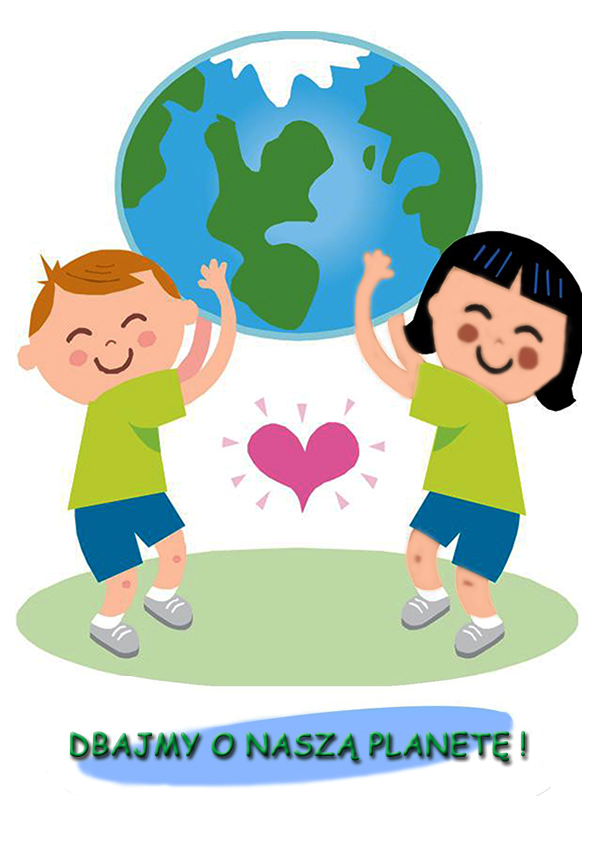 Dlatego dzisiaj chciałabym, żebyśmy porozmawiały na temat tego, jak ją chronić!!! (podyskutujcie między sobą na ten temat na Messenger. Ja i Pani Dorotka również dołączymy do tej rozmowy)Proszę was żebyście napisały jakie znacie sposoby na to, aby dbać o naszą planetę…Kolejnym waszym zadaniem będzie zadanie kreatywne  Zastanówcie się przez chwilę, jak by mogła wyglądać nasza planeta, gdyby ludzie o nią dbali…A teraz wykonajcie rysunek ziemi jak by w tedy wyglądała…Teraz zastanówcie się co by działo się na naszej planecie, gdyby nie było na niej ludzi… Napiszcie o swoich pomysłach.Ostatnie zadanie na dziś… Proszę was, żebyście wyszły z domu i przeszły się po najbliższej okolicy. Rozglądajcie się uważnie na boki i poszukajcie jakiś śmieci… Zróbcie dobry uczynek dla naszej planety Ziemi i podnieście go. Wyrzuć go do najbliższego śmietnika.Brawo! Wiesz , że właśnie zdjęłaś z Ziemi jeden z milionów ciężarów, które na co dzień nosi nasza planeta? Super Jeśli chcesz jej jeszcze trochę ulżyć to dam ci parę wskazówek:- oszczędzaj wodę- segreguj śmieci- wyciągnij nieużywaną wtyczkę - wyłącz światło, gdy wychodzisz z pokoju- ogranicz używanie plastików (plastikowych toreb, słomek itp.)Bardzo wam dziękuje za to, że wzięłyście w tym udział. Takimi małymi rzeczami możemy chociaż trochę poprawić stan naszej planety Pozdrawiam was serdecznie Pani Monika       (pamiętajcie o odsyłaniu zajęć na maila)